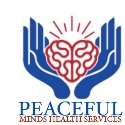 PEACEFUL MINDS HEALTH SERVICES RSA REFERRAL Please let us know how you heard about PMHS  □ Website □ Yellow Pages □ Physician □ Hospital □ Previous Client □ Family Member □ Brochure □ OtherIf client is a minor please complete the following information: By signing this form, I attest all the statements I have made, including my answers to all questions are true and correct to the best of knowledge and belief. I agree to give the eligibility staff any information necessary to prove statements about my eligibility. I understand that giving false information could result in disqualification for services. My signature authorizes the providing agency begin the service(s) requested____________________________________________________________  _______________________________Client or Caregiver Signature                                                                         Date ____________________________________________________________   ________________________________Agency Employee Signature                                                                           Date Referral Source InformationReferral Source InformationReferral Source InformationReferral Source InformationReferral Source Title:Referral Source name:Agency Name:Phone#:Cell #      Fax#      Email:Service Requested Patient DemographicsPatient DemographicsPatient DemographicsPatient DemographicsPatient DemographicsPatient DemographicsPatient DemographicsPatient DemographicsPatient DemographicsPatient DemographicsName Last   Last   Last   Last   Last  First      First      First      First      Alias Name Last       Last       Last       Last       Last      First      First      First      First      Date of BirthAge    Age    Age    Age    SS#       Gender      Gender      Gender      EthnicityPrimary Language:          Primary Language:          Primary Language:          Primary Language:          Primary Language:          Primary Language:          Primary Language:          Primary Language:          Marital StatusSingle   Married   Divorced   Separated   Widow   Partnered Single   Married   Divorced   Separated   Widow   Partnered Single   Married   Divorced   Separated   Widow   Partnered Single   Married   Divorced   Separated   Widow   Partnered Single   Married   Divorced   Separated   Widow   Partnered Single   Married   Divorced   Separated   Widow   Partnered Single   Married   Divorced   Separated   Widow   Partnered Single   Married   Divorced   Separated   Widow   Partnered Single   Married   Divorced   Separated   Widow   Partnered Veteran  Yes   No Yes   No  If yes, what is the year of discharge?       If yes, what is the year of discharge?       If yes, what is the year of discharge?       If yes, what is the year of discharge?       If yes, what is the year of discharge?       If yes, what is the year of discharge?       If yes, what is the year of discharge?      Current Address check here if Homeless   check here if Homeless   check here if Homeless  Zip code      Contact NumbersHome:       Home:       Home:       Home:       Cell:      Cell:      Cell:      Best time to call:      Best time to call:      Email AddressAccommodationsTTY    Interpreter  Sign language   Ambulatory limitations   OtherTTY    Interpreter  Sign language   Ambulatory limitations   OtherTTY    Interpreter  Sign language   Ambulatory limitations   OtherTTY    Interpreter  Sign language   Ambulatory limitations   OtherTTY    Interpreter  Sign language   Ambulatory limitations   OtherTTY    Interpreter  Sign language   Ambulatory limitations   OtherTTY    Interpreter  Sign language   Ambulatory limitations   OtherTTY    Interpreter  Sign language   Ambulatory limitations   OtherTTY    Interpreter  Sign language   Ambulatory limitations   OtherParent Guardian Information Parent Guardian Information Parent Guardian Information Last:       First      First       Address:       Address:       Address:      Phone Number: Age SS#       Gender      Phone Number: Age SS#       Gender      Work Phone:      Primary Language:     Primary Language:     Email:      Health Insurance InformationHealth Insurance InformationHealth Insurance InformationMedical Assistance   Yes     NoMedicare  Yes     NoOther:      Medical Assistance or ID #Private Insurance:  Yes     NoName     Group #ID #: Co-Pay: Deductible: Primary Medical Diagnosis Primary Medical Diagnosis Diagnosis ICD-10 CODEDescription  Medication Name of Medication Name of Medication DoseFrequency RouteEmergency Contact InformationEmergency Contact InformationName:      Relationship:      Address:      Address:      Phone Number:      Phone Number:      Guardian Name if applicable:      Phone:      Does participant have a Mental Health Advanced Directive (MHAD) or Medicaid Advance Directive  completed within 1 year     Yes  NoDoes participant have a Mental Health Advanced Directive (MHAD) or Medicaid Advance Directive  completed within 1 year     Yes  NoIf participant/patient is involved in Waiver Program Please List Here:If participant/patient is involved in Waiver Program Please List Here:Other Agency/Program InvolvementOther Agency/Program InvolvementOther Agency/Program InvolvementSupports Planner/ Coordinator Phone:      Service CoordinatorPhone:      Community Treatment TeamPhone:      	Peer SpecialistPhone:      	Legal Involvement Phone:      	Housing SupportPhone:      Has a referral been made to any housing programs  Yes  No     If yes, date referral was made:      Explanation:      Has a referral been made to any housing programs  Yes  No     If yes, date referral was made:      Explanation:      Has a referral been made to any housing programs  Yes  No     If yes, date referral was made:      Explanation:      Current Outpatient Provider/Services/SupportsCurrent Outpatient Provider/Services/SupportsCurrent Outpatient Provider/Services/SupportsCurrent Outpatient Provider/Services/SupportsCURRENT PROVIDERPROVIDER AGENCYCONTACT NAMECONTACT PHONE NUMBEROutpatient PsychiatristOutpatient TherapistPrimary Care PhysicianMedical Specialist